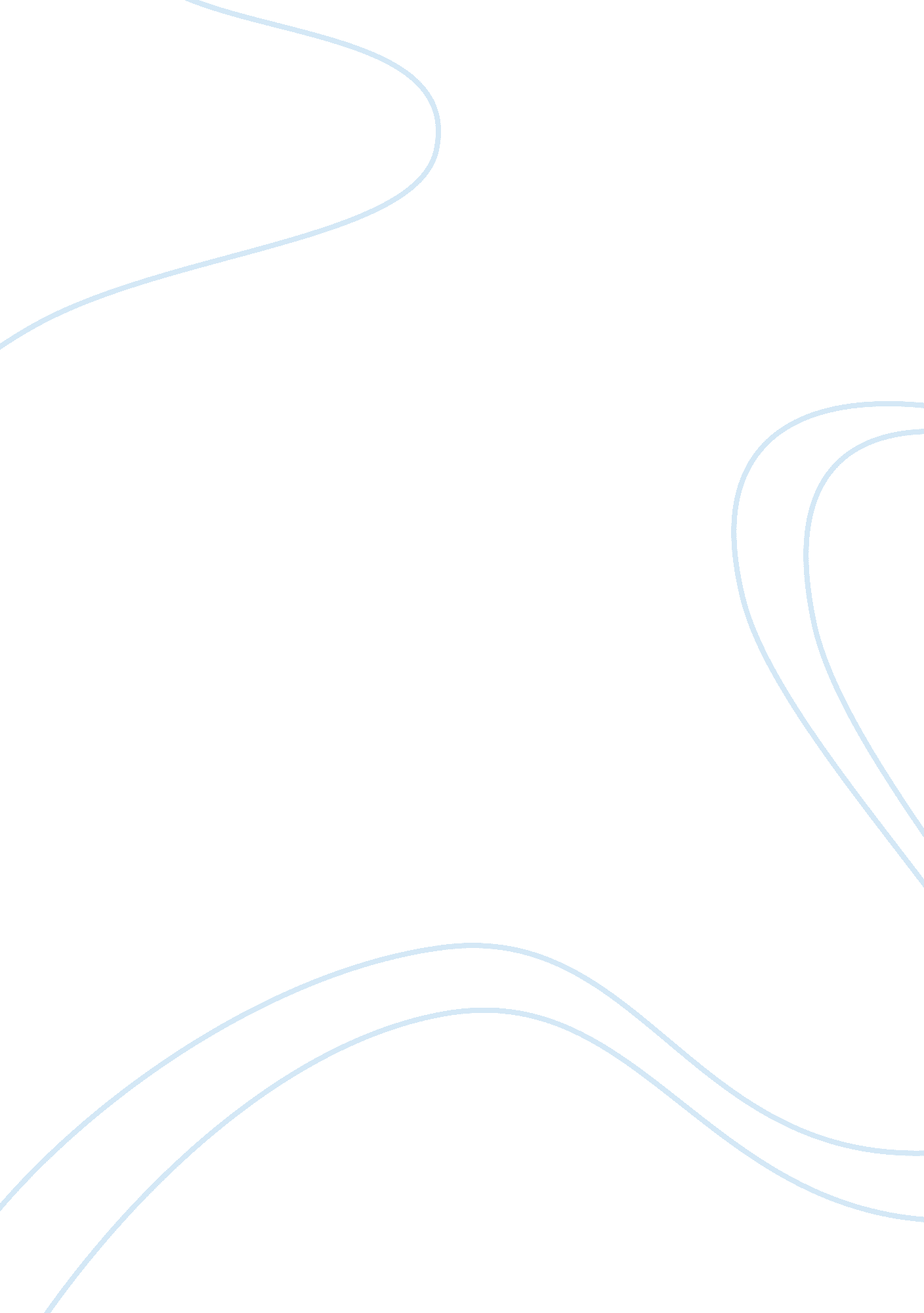 Geography reflectionScience, Geography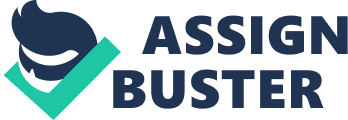 This project was challenging from the beginning. We had difficulty identifying what we were going to center our project around. Once we got going however we did get a lot of productive work done. I didn’t contribute a large direct contribution to the paper, but I did the introduction and conclusion portions. I also worked closely with Yibo and Bobby to structure their arguments in their portions of the paper. Bobby found my assistance very helpful and him and I constantly worked on revising portions of the paper as we were writing them. Yibo asked for help and we gave him help as well as outlined how his paper should go, but he was unable to structure his part of the paper accordingly. If I were to re-do the project I would have liked to work more closely with Yibo on his part of the paper, and ensured we all cited our work as we went. We got mixed up in a few of our sources and it was a headache to fit them at the end, but we were able to crunch it out at the end. I felt the presentation fell upon my lap for the most part and I would have liked more contributions from the other members as far as setting up the presentation. However I was very grateful that each of the members had their own knowledge about their sections of the paper. This project was challenging from the beginning. We had difficulty identifying what we were going to center our project around. Once we got going however we did get a lot of productive work done. I didn’t contribute a large direct contribution to the paper, but I did the introduction and conclusion portions. I also worked closely with Yibo and Bobby to structure their arguments in their portions of the paper. Bobby found my assistance very helpful and him and I constantly worked on revising portions of the paper as we were writing them. Yibo asked for help and we gave him help as well as outlined how his paper should go, but he was unable to structure his part of the paper accordingly. If I were to re-do the project I would have liked to work more closely with Yibo on his part of the paper, and ensured we all cited our work as we went. We got mixed up in a few of our sources and it was a headache to fit them at the end, but we were able to crunch it out at the end. I felt the presentation fell upon my lap for the most part and I would have liked more contributions from the other members as far as setting up the presentation. However I was very grateful that each of the members had their own knowledge about their sections of the paper. This project was challenging from the beginning. We had difficulty identifying what we were going to center our project around. Once we got going however we did get a lot of productive work done. I didn’t contribute a large direct contribution to the paper, but I did the introduction and conclusion portions. I also worked closely with Yibo and Bobby to structure their arguments in their portions of the paper. Bobby found my assistance very helpful and him and I constantly worked on revising portions of the paper as we were writing them. Yibo asked for help and we gave him help as well as outlined how his paper should go, but he was unable to structure his part of the paper accordingly. If I were to re-do the project I would have liked to work more closely with Yibo on his part of the paper, and ensured we all cited our work as we went. We got mixed up in a few of our sources and it was a headache to fit them at the end, but we were able to crunch it out at the end. I felt the presentation fell upon my lap for the most part and I would have liked more contributions from the other members as far as setting up the presentation. However I was very grateful that each of the members had their own knowledge about their sections of the paper. This project was challenging from the beginning. We had difficulty identifying what we were going to center our project around. Once we got going however we did get a lot of productive work done. I didn’t contribute a large direct contribution to the paper, but I did the introduction and conclusion portions. I also worked closely with Yibo and Bobby to structure their arguments in their portions of the paper. Bobby found my assistance very helpful and him and I constantly worked on revising portions of the paper as we were writing them. Yibo asked for help and we gave him help as well as outlined how his paper should go, but he was unable to structure his part of the paper accordingly. If I were to re-do the project I would have liked to work more closely with Yibo on his part of the paper, and ensured we all cited our work as we went. We got mixed up in a few of our sources and it was a headache to fit them at the end, but we were able to crunch it out at the end. I felt the presentation fell upon my lap for the most part and I would have liked more contributions from the other members as far as setting up the presentation. However I was very grateful that each of the members had their own knowledge about their sections of the paper. This project was challenging from the beginning. We had difficulty identifying what we were going to center our project around. Once we got going however we did get a lot of productive work done. I didn’t contribute a large direct contribution to the paper, but I did the introduction and conclusion portions. I also worked closely with Yibo and Bobby to structure their arguments in their portions of the paper. Bobby found my assistance very helpful and him and I constantly worked on revising portions of the paper as we were writing them. Yibo asked for help and we gave him help as well as outlined how his paper should go, but he was unable to structure his part of the paper accordingly. If I were to re-do the project I would have liked to work more closely with Yibo on his part of the paper, and ensured we all cited our work as we went. We got mixed up in a few of our sources and it was a headache to fit them at the end, but we were able to crunch it out at the end. I felt the presentation fell upon my lap for the most part and I would have liked more contributions from the other members as far as setting up the presentation. However I was very grateful that each of the members had their own knowledge about their sections of the paper. This project was challenging from the beginning. We had difficulty identifying what we were going to center our project around. Once we got going however we did get a lot of productive work done. I didn’t contribute a large direct contribution to the paper, but I did the introduction and conclusion portions. I also worked closely with Yibo and Bobby to structure their arguments in their portions of the paper. Bobby found my assistance very helpful and him and I constantly worked on revising portions of the paper as we were writing them. Yibo asked for help and we gave him help as well as outlined how his paper should go, but he was unable to structure his part of the paper accordingly. If I were to re-do the project I would have liked to work more closely with Yibo on his part of the paper, and ensured we all cited our work as we went. We got mixed up in a few of our sources and it was a headache to fit them at the end, but we were able to crunch it out at the end. I felt the presentation fell upon my lap for the most part and I would have liked more contributions from the other members as far as setting up the presentation. However I was very grateful that each of the members had their own knowledge about their sections of the paper. This project was challenging from the beginning. We had difficulty identifying what we were going to center our project around. Once we got going however we did get a lot of productive work done. I didn’t contribute a large direct contribution to the paper, but I did the introduction and conclusion portions. I also worked closely with Yibo and Bobby to structure their arguments in their portions of the paper. Bobby found my assistance very helpful and him and I constantly worked on revising portions of the paper as we were writing them. Yibo asked for help and we gave him help as well as outlined how his paper should go, but he was unable to structure his part of the paper accordingly. If I were to re-do the project I would have liked to work more closely with Yibo on his part of the paper, and ensured we all cited our work as we went. We got mixed up in a few of our sources and it was a headache to fit them at the end, but we were able to crunch it out at the end. I felt the presentation fell upon my lap for the most part and I would have liked more contributions from the other members as far as setting up the presentation. However I was very grateful that each of the members had their own knowledge about their sections of the paper. This project was challenging from the beginning. We had difficulty identifying what we were going to center our project around. Once we got going however we did get a lot of productive work done. I didn’t contribute a large direct contribution to the paper, but I did the introduction and conclusion portions. I also worked closely with Yibo and Bobby to structure their arguments in their portions of the paper. Bobby found my assistance very helpful and him and I constantly worked on revising portions of the paper as we were writing them. Yibo asked for help and we gave him help as well as outlined how his paper should go, but he was unable to structure his part of the paper accordingly. If I were to re-do the project I would have liked to work more closely with Yibo on his part of the paper, and ensured we all cited our work as we went. We got mixed up in a few of our sources and it was a headache to fit them at the end, but we were able to crunch it out at the end. I felt the presentation fell upon my lap for the most part and I would have liked more contributions from the other members as far as setting up the presentation. However I was very grateful that each of the members had their own knowledge about their sections of the paper. This project was challenging from the beginning. We had difficulty identifying what we were going to center our project around. Once we got going however we did get a lot of productive work done. I didn’t contribute a large direct contribution to the paper, but I did the introduction and conclusion portions. I also worked closely with Yibo and Bobby to structure their arguments in their portions of the paper. Bobby found my assistance very helpful and him and I constantly worked on revising portions of the paper as we were writing them. Yibo asked for help and we gave him help as well as outlined how his paper should go, but he was unable to structure his part of the paper accordingly. If I were to re-do the project I would have liked to work more closely with Yibo on his part of the paper, and ensured we all cited our work as we went. We got mixed up in a few of our sources and it was a headache to fit them at the end, but we were able to crunch it out at the end. I felt the presentation fell upon my lap for the most part and I would have liked more contributions from the other members as far as setting up the presentation. However I was very grateful that each of the members had their own knowledge about their sections of the paper. This project was challenging from the beginning. We had difficulty identifying what we were going to center our project around. Once we got going however we did get a lot of productive work done. I didn’t contribute a large direct contribution to the paper, but I did the introduction and conclusion portions. I also worked closely with Yibo and Bobby to structure their arguments in their portions of the paper. Bobby found my assistance very helpful and him and I constantly worked on revising portions of the paper as we were writing them. Yibo asked for help and we gave him help as well as outlined how his paper should go, but he was unable to structure his part of the paper accordingly. If I were to re-do the project I would have liked to work more closely with Yibo on his part of the paper, and ensured we all cited our work as we went. We got mixed up in a few of our sources and it was a headache to fit them at the end, but we were able to crunch it out at the end. I felt the presentation fell upon my lap for the most part and I would have liked more contributions from the other members as far as setting up the presentation. However I was very grateful that each of the members had their own knowledge about their sections of the paper. This project was challenging from the beginning. We had difficulty identifying what we were going to center our project around. Once we got going however we did get a lot of productive work done. I didn’t contribute a large direct contribution to the paper, but I did the introduction and conclusion portions. I also worked closely with Yibo and Bobby to structure their arguments in their portions of the paper. Bobby found my assistance very helpful and him and I constantly worked on revising portions of the paper as we were writing them. Yibo asked for help and we gave him help as well as outlined how his paper should go, but he was unable to structure his part of the paper accordingly. If I were to re-do the project I would have liked to work more closely with Yibo on his part of the paper, and ensured we all cited our work as we went. We got mixed up in a few of our sources and it was a headache to fit them at the end, but we were able to crunch it out at the end. I felt the presentation fell upon my lap for the most part and I would have liked more contributions from the other members as far as setting up the presentation. However I was very grateful that each of the members had their own knowledge about their sections of the paper. This project was challenging from the beginning. We had difficulty identifying what we were going to center our project around. Once we got going however we did get a lot of productive work done. I didn’t contribute a large direct contribution to the paper, but I did the introduction and conclusion portions. I also worked closely with Yibo and Bobby to structure their arguments in their portions of the paper. Bobby found my assistance very helpful and him and I constantly worked on revising portions of the paper as we were writing them. Yibo asked for help and we gave him help as well as outlined how his paper should go, but he was unable to structure his part of the paper accordingly. If I were to re-do the project I would have liked to work more closely with Yibo on his part of the paper, and ensured we all cited our work as we went. We got mixed up in a few of our sources and it was a headache to fit them at the end, but we were able to crunch it out at the end. I felt the presentation fell upon my lap for the most part and I would have liked more contributions from the other members as far as setting up the presentation. However I was very grateful that each of the members had their own knowledge about their sections of the paper. This project was challenging from the beginning. We had difficulty identifying what we were going to center our project around. Once we got going however we did get a lot of productive work done. I didn’t contribute a large direct contribution to the paper, but I did the introduction and conclusion portions. I also worked closely with Yibo and Bobby to structure their arguments in their portions of the paper. Bobby found my assistance very helpful and him and I constantly worked on revising portions of the paper as we were writing them. Yibo asked for help and we gave him help as well as outlined how his paper should go, but he was unable to structure his part of the paper accordingly. If I were to re-do the project I would have liked to work more closely with Yibo on his part of the paper, and ensured we all cited our work as we went. We got mixed up in a few of our sources and it was a headache to fit them at the end, but we were able to crunch it out at the end. I felt the presentation fell upon my lap for the most part and I would have liked more contributions from the other members as far as setting up the presentation. However I was very grateful that each of the members had their own knowledge about their sections of the paper. This project was challenging from the beginning. We had difficulty identifying what we were going to center our project around. Once we got going however we did get a lot of productive work done. I didn’t contribute a large direct contribution to the paper, but I did the introduction and conclusion portions. I also worked closely with Yibo and Bobby to structure their arguments in their portions of the paper. Bobby found my assistance very helpful and him and I constantly worked on revising portions of the paper as we were writing them. Yibo asked for help and we gave him help as well as outlined how his paper should go, but he was unable to structure his part of the paper accordingly. If I were to re-do the project I would have liked to work more closely with Yibo on his part of the paper, and ensured we all cited our work as we went. We got mixed up in a few of our sources and it was a headache to fit them at the end, but we were able to crunch it out at the end. I felt the presentation fell upon my lap for the most part and I would have liked more contributions from the other members as far as setting up the presentation. However I was very grateful that each of the members had their own knowledge about their sections of the paper. 